CORRIGENDUM		Reference to this office Tender Notice regarding procurement of Wireless Equipments for Sind Police published in the leading newspapers through information department No. INF/ KRY-2919.		Please rectify the following conditions:-Sd\-DEPUTY INSPECTOR GENERAL OF POLICETECHNICAL & TRANSPORTSINDH, .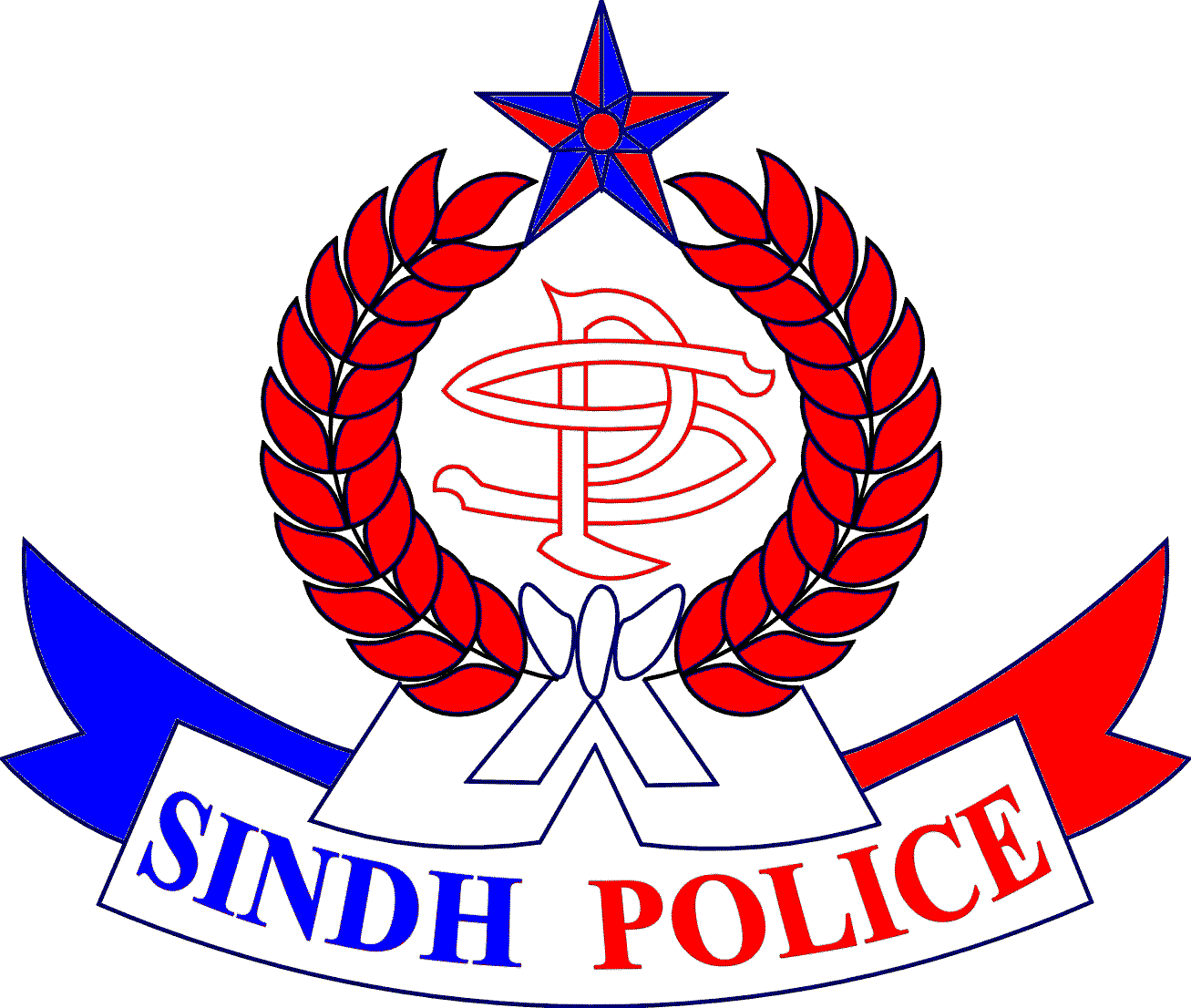 POLICE DEPARTMENTGOVERNMENT OF SINDHwww.sindhpolice.gov.pkINF/ KRY-2919:Condition-07ForThe quantity of wireless set may be increased or decreased. ReadThe quantity of wireless set may be increased or decreased subject to relevant provision of SPP Rules. 2010.Condition-08For  The prices should be valid for 120 days Read The prices should be valid for 90 days 